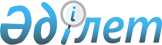 О внесении изменения и дополнения в постановление Правительства Республики Казахстан от 22 декабря 2004 года N 1354Постановление Правительства Республики Казахстан от 26 сентября 2005 года N 509б

     В соответствии с Бюджетным кодексом Республики Казахстан от 24 апреля 2004 года и   Законом Республики Казахстан от 2 декабря 2004 года "О республиканском бюджете на 2005 год" Правительство Республики Казахстан ПОСТАНОВЛЯЕТ: 

     1. Внести в постановление Правительства Республики Казахстан от 22 декабря 2004 года N 1354 "Об утверждении паспортов республиканских бюджетных программ на 2005 год" следующие изменение и дополнение: 

     по Центральной избирательной комиссии Республики Казахстан: 

     в приложении 401 к указанному постановлению: 

     в графе 5 таблицы пункта 6: 

     в строке, порядковый номер 4, слова "в двух залах" заменить словами "в одном зале; приобретение автотранспортных средств в количестве 4 единиц"; 

     в строке, порядковый номер 6, после слов "очередных выборов" дополнить словом "Президента,". 

     2. Настоящее постановление вводится в действие со дня подписания.     Премьер-Министр 

     Республики Казахстан 
					© 2012. РГП на ПХВ «Институт законодательства и правовой информации Республики Казахстан» Министерства юстиции Республики Казахстан
				